PUBLIKASI PERSJUDUL	: MAHASISWA UGM BIKIN BRA KHUSUS PENDERITA KANKER PAYUDARAMEDIA	: HARIAN JOGJATANGGAL	: 02 JUNI 2016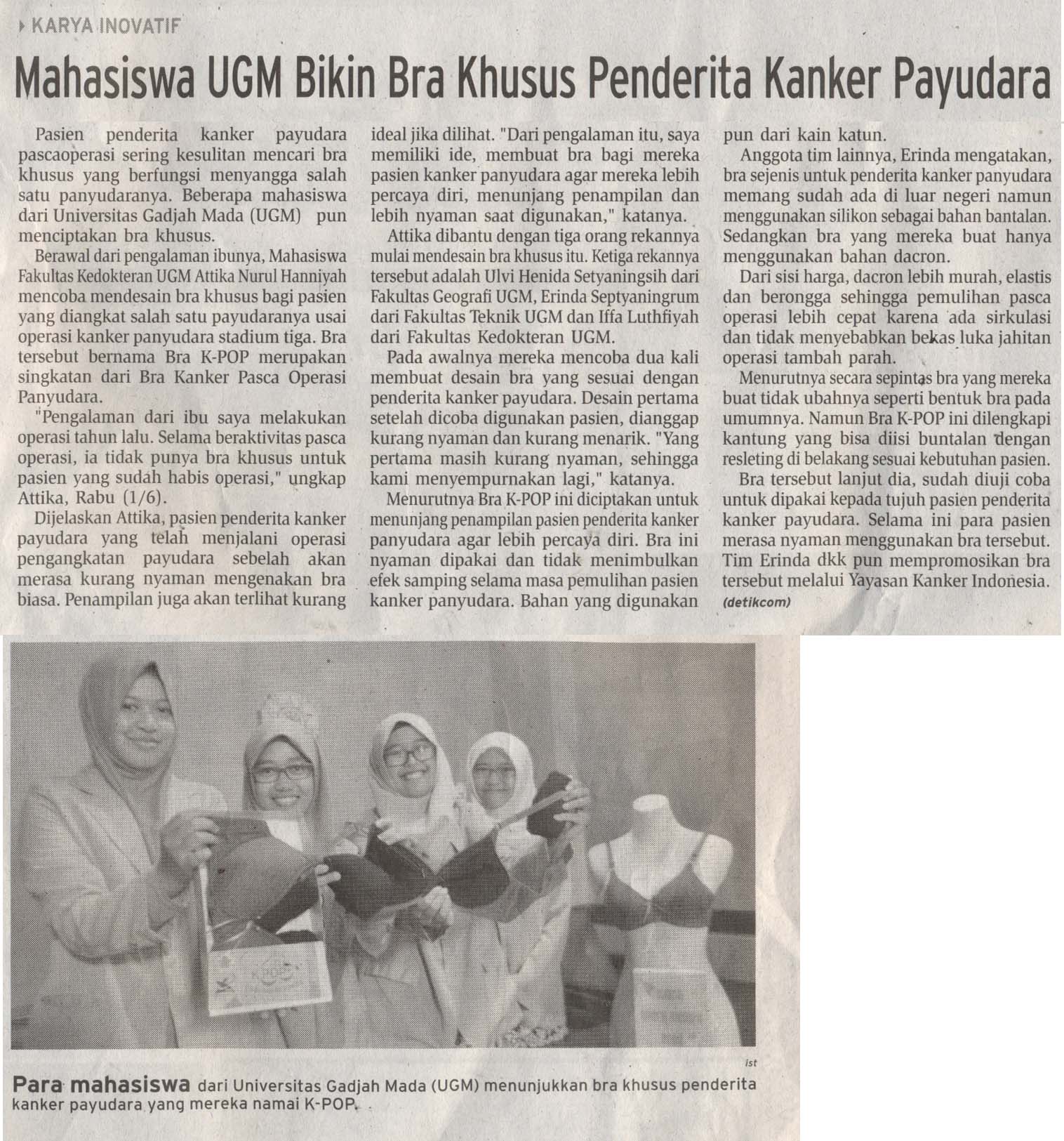 